ПАСПОРТ  муниципальной программы «Профилактика правонарушенийв  Лоухском муниципальном районе на 2017-2020гг.»Характеристика проблемы, на решение которой направлена программа Стратегической целью государственной политики в сфере профилактики правонарушений на территории   Республики Карелия   является повышение уровня безопасности граждан, укрепление законности и правопорядка путем оптимизации взаимодействия всех субъектов профилактики: органов государственной власти и органов местного самоуправления, правоохранительных органов, организаций, общественных объединений и граждан.   На территории  Лоухского муниципального района осуществляется планомерная работа по решению задач, направленных на повышение доверия граждан к правоохранительным органам,   многоуровневую профилактику правонарушений и преступлений, укрепление взаимодействия правоохранительных органов с муниципальными органами власти.Вместе с тем, несмотря на предпринимаемые меры, оперативная обстановка с правонарушениями не обеспечивает личную безопасность граждан, их имущества и продолжает оказывать негативное воздействие на социально-экономическое развитие  Лоухского  муниципального района.За 12 месяцев 2016 года оперативная обстановка на территории  оперативного обслуживания ОМВД России по Лоухскому району  характеризовалась снижением числа зарегистрированных преступлений на 31,4% (с 293 до 201). Окончено 136 уголовных дел (АППГ-178).Общая раскрываемость повысилась и составила 70,5% (АППГ-64,7%).Количество тяжких и особо тяжких преступлений снизилось с 24 до 14 (-41,7%).Удельный вес тяжких и особо тяжких преступлений снизался и  составил 7% (АППГ-8,2%).На протяжении  2016 года сохранялась положительная динамика снижения количества преступлений небольшой тяжести (со 174 до 117).  При снижении общего количества зарегистрированных преступлений, сократилось и количество совершаемых преступлений против  личности с 69 до 30.В их структуре преобладают побои 13 (АППГ-25).В сравнении с аналогичным периодом прошлого года количество краж личного имущества сократилось и составило 88 преступлений (АППГ-112). Также прослеживается  положительная динамика снижения   числа квартирных краж -5 (АППГ-8). Снизилось  количество преступлений, совершенных на бытовой почве до 25 (АППГ-37).        Проблема  подростковой преступности в настоящее время     одна из наиболее актуальных в обществе. Основным  социальным  фактором, способствующим совершению  подростками преступлений является  неблагополучная обстановка в семье,    недостаточная  организованность досуговой сферы. Проведенной профилактической работой  не удалось добиться  положительных результатов-   допущен рост преступлений, совершенных несовершеннолетними   с 8 до 11(37,5%).         Возросло количество преступлений, совершенных в общественных местах с 87 до    100.Снизилась рецидивная преступность с 106 до 88.  Одной из острых проблем современного общества является приверженность большого числа людей к злоупотреблению спиртными напитками.  Несмотря на высокий уровень информированности и образованности, распитие спиртных напитков все же является популярным времяпрепровождением в определенных кругах. В сравнении с аналогичным периодом  прошлого года снижение преступлений, совершенных лицами в состоянии алкогольного опьянения составил 18,1% (с 105 до 86).           Решение вышеназванных проблем возможно только при условии комплексного подхода и согласованных действий различных органов и структур, занимающихся профилактикой правонарушений и укреплением правопорядка и общественной безопасности. Совместная работа всех субъектов профилактики позволит сохранить контроль над криминогенной ситуацией на территории района и обеспечить безопасность граждан на должном уровне.При этом использование программно-целевого метода является наиболее приемлемым подходом, который позволит преодолеть негативные тенденции в сфере правопорядка и общественной безопасности, позволит стабилизировать уровень безопасности населения в целом, не допустить осложнения криминогенной напряженности в  районе  и существенно ее снизить и эффективно использовать средства бюджета  Лоухского муниципального  района.Основные цели и задачи программы, целевые показатели (индикаторы) реализации программы         Основной целью программы является создание условий для снижения количества правонарушений, предупреждения террористических проявлений, представляющих опасность для жизни, здоровья и собственности граждан, на территории  Лоухского муниципального района.            Для  достижения постеленной  цели  необходимо решить следующие  задачи:1. Совершенствование системы социальной профилактики правонарушений, направленной на активизацию борьбы с преступностью, безнадзорностью и беспризорностью несовершеннолетних, незаконной миграцией; пьянством и алкоголизмом.2.  Создание благоприятной и максимально безопасной для населения обстановки в жилом секторе, на улицах и в других общественных местах;3. Совершенствование антитеррористической защищенности объектов с массовым пребыванием людей и потенциально опасных объектов, развитие воспитательной и пропагандистской работы с населением, направленной на предупреждение террористических проявлений.Таблица №1		3.Перечень основных программных мероприятий      Исходя из целей и задач программы, разработан перечень основных мероприятий программы (приложение№1)Задача 1.  Совершенствование системы социальной профилактики правонарушений, направленной на активизацию борьбы с пьянством и алкоголизмом, преступностью, безнадзорностью и беспризорностью несовершеннолетних, незаконной миграцией;  1.1 . Проведение  операции «Подросток».  1.2  .Проведение    мероприятий, направленных на профилактику алкоголизма.1.3. Проведение «круглых столов», «Дней профилактики»  и других мероприятий с несовершеннолетними по правовой тематике.1.4. Проведение ежеквартальных оперативно-профилактических мероприятий «Нелегал» по выявлению нарушений правил пребывания иностранных граждан на территории Российской Федерации и правил привлечения иностранной рабочей силы.1.5.Проведение профилактических рейдов по семьям социального риска, несовершеннолетним, состоящим на профилактических учетах, выявление семей и детей, находящихся  в социально опасном положении.Задача 2. Создание благоприятной и максимально безопасной для населения обстановки в жилом секторе, на улицах и в других общественных местах.1.1.  Оперативно-профилактическая операция «Оружие» по изъятию из оборота на возмездной основе незаконно хранящегося оружия, боеприпасов и взрывчатых веществ .1.2.Реализация мероприятий по обеспечению общественного порядка и безопасности в период проведения значимых общественно-политических, в т.ч. публичных, культурных и спортивных мероприятий.1.3. Приобретение камер видеонаблюдения.Задача 3.  Совершенствование антитеррористической защищенности объектов с массовым пребыванием людей и потенциально опасных объектов; повышение уровня готовности сил и средств, участвующих в ликвидации (минимизации) последствий террористических проявлений;  1.1. Проведение проверок муниципальных социальных учреждений, учреждений культуры, образовательных учреждений  на предмет обеспечения антитеррористической защищенности объектов.  1.2. Проведение учений и тренировок, направленных на отработку навыков по ликвидации (минимизации) последствий террористических актов, а также действиям в случае угрозы их совершен4.Обоснование ресурсного обеспечения программыОбщий объем финансовых  средств, необходимых для реализации программных мероприятий, составляет   2118,6     тыс. рублей, в т.ч. средства бюджета Лоухского муниципального района         2118,6 тыс. руб.Таблица №25. Механизм реализации  программы	Механизм реализации программы основан на скоординированных по срокам и направлениям действиях координатора программы, муниципальных заказчиков программы, исполнителей и участников программных мероприятий по достижению намеченных задач. 	Управление и контроль реализации муниципальной программы осуществляется заказчиком-координатором  отделом по социальным вопросам  Администрации Лоухского муниципального района. Текущее управление реализацией Подпрограмм осуществляется заказчиками Подпрограмм. 	 Реализация  программы позволит  снизить число преступлений, а также  решить проблемы, указанные в программе, при  максимально эффективном управлении муниципальными финансами.Законодательные риски: Для минимизации данного вида рисков необходимо оперативно реагировать на изменения законодательства  2.) Финансовые риски:Финансовые риски могут быть вызваны недостаточным финансированием мероприятий программы в связи с дефицитом бюджета Лоухского муниципального района.2). Организационные риски: Организационные риски могут быть представлены в виде недостаточно точной проработки и несвоевременной реализации мероприятий  программы; несогласованности действий учреждений, структурных подразделений администрации Лоухского муниципального района, вовлечённых в процесс реализации программы. Для этого необходимо:- проводить своевременный мониторинг;-  - обучать и повышать уровень квалификации участников программных мероприятий;- проводить совещания (советы) с участниками программных мероприятий.	Ежегодное планирование выполнения мероприятий программы и объемов финансирования приведет к минимуму финансовых, организационных и иных рисков.6. Оценка эффективности программы	Оценка эффективности  программы осуществляется в соответствии с Методикой оценки эффективности реализации муниципальных программ Лоухского муниципального района (приложение № 6 к Порядку), утвержденной Постановлением администрации Лоухского муниципального района от 11.04.2014 № 65 «Об утверждении Порядка разработки, реализации и оценки эффективности муниципальных программ Лоухского муниципального района». 	Оценка эффективности программы проводится на основе:оценки степени достижения целей и решения задач программы в целом путем сопоставления фактически достигнутых значений показателей эффективности программы и их плановых значений, по формуле:,где: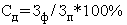 - степень достижения целей (решения задач);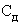 - фактическое значение показателя программы;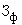 - плановое значение показателя программы (для показателей, желаемой тенденцией развития которых является рост значений) или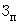 (для показателей, желаемой тенденцией развития которых является снижение значений);2) степени соответствия запланированному уровню затрат и эффективности использования средств местного бюджета и иных источников ресурсного обеспечения программы путем сопоставления фактических и плановых объемов финансирования программы в целом из всех источников ресурсного обеспечения (местный бюджет, республиканский бюджет, иные источники), по формуле:
,где: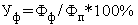 - уровень финансирования реализации программы;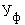 - фактический объем финансовых ресурсов, направленный на реализацию программы;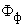 - плановый объем финансовых ресурсов на реализацию программы на соответствующий отчетный период.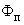            Реализация  программы считается соответствующей запланированному уровню затрат программы и эффективности использования бюджетных средств, если:значения 90% и более показателей программы и ее подпрограмм имеют уровень достижения Сд 90% и более;уровень финансирования реализации программы Уф составил не менее 90%;не менее 90% мероприятий, запланированных на отчетный год, выполнены в полном объеме.              Реализация программы считается частично соответствующей запланированному уровню затрат программы и эффективности использования бюджетных средств, если:значения 70% и более показателей программы и ее подпрограмм имеют уровень достижения Сд 70% и более;уровень финансирования реализации программы Уф составил не менее 70%;не менее 70% мероприятий, запланированных на отчетный год, выполнены в полном объеме.	Если реализация программы не отвечает приведенным выше критериям, то реализация  считается не соответствующей запланированному уровню затрат программы и эффективности использования бюджетных средств.										 Приложение №1Перечень основных мероприятий  программы « Профилактика правонарушений  в Лоухском муниципальном районе на 2017-2020годы»Наименование Программы  программа «Профилактика правонарушений в Лоухском муниципальном районе  на 2017-2020 годы» (далее – Программа)Цель программы    создание условий для снижения количества правонарушений, предупреждения террористических проявлений, представляющих опасность для жизни, здоровья и собственности граждан, на территории  Лоухского муниципального районаЗадачи программы  -совершенствование системы социальной профилактики правонарушений, направленной на активизацию борьбы с преступностью, безнадзорностью и беспризорностью несовершеннолетних, незаконной миграцией; с пьянством и алкоголизмом;  -создание благоприятной и максимально безопасной для населения обстановки в жилом секторе, на улицах и в других общественных местах;-Совершенствование антитеррористической защищенности объектов с массовым пребыванием людей и потенциально опасных объектов;   развитие воспитательной и пропагандистской работы с населением, направленной на предупреждение террористических проявленийЗаказчик программыАдминистрация Лоухского муниципального районаЗаказчик –координатор программыОтдел по социальным вопросам администрации Лоухского муниципального районаСроки и этапы реализации программы2017-2020ггФинансовое обеспечение программыВсего по программе: 2118,6тыс. руб., в т.ч.МБ: 2118,6 тыс. руб., из них                                                                2017 год -0 тыс. руб.,                                                                          2018 год-  770,4 тыс. руб.                                                                          2019год-   770,4 тыс. руб.                                                                          2020 год-  577,8 тыс. руб.                                                                Ожидаемые конечные результаты реализации программы     снижение     числа преступлений,  совершенных в состоянии алкогольного опьянения,  снижение числа преступлений, совершенных несовершенно-летними; снижение количества преступлений, совершенных ранее судимыми лицами, состоящими на учете в органах внутренних дел,  снижение количества преступлений, совершенных лицами, осужденными к наказаниям, не связанным с изоляцией осужденного от общества,  снижение числа преступлений, совершенных в общественных местах, числа преступлений, совершенных на улицах.№ 
п/пЦель, задачи и    
      показатели      
     (индикаторы)Ед. 
изм.Значение показателя (индикатора)Значение показателя (индикатора)Значение показателя (индикатора)Значение показателя (индикатора)Значение показателя (индикатора)Значение показателя (индикатора)Значение показателя (индикатора)№ 
п/пЦель, задачи и    
      показатели      
     (индикаторы)Ед. 
изм. Отчетный  год 2016 Отчетный  год 2016Годы реализации    
       программыГоды реализации    
       программыГоды реализации    
       программыГоды реализации    
       программыГоды реализации    
       программыГоды реализации    
       программы№ 
п/пЦель, задачи и    
      показатели      
     (индикаторы)Ед. 
изм. Отчетный  год 2016 Отчетный  год 20162017г.2018г.2018г..2020г.2020г.12344566788Цель:   создание условий для снижения количества правонарушений, предупреждения террористических проявлений, представляющих опасность для жизни, здоровья и собственности граждан, на территории  Лоухского муниципального района.  Цель:   создание условий для снижения количества правонарушений, предупреждения террористических проявлений, представляющих опасность для жизни, здоровья и собственности граждан, на территории  Лоухского муниципального района.  Цель:   создание условий для снижения количества правонарушений, предупреждения террористических проявлений, представляющих опасность для жизни, здоровья и собственности граждан, на территории  Лоухского муниципального района.  Цель:   создание условий для снижения количества правонарушений, предупреждения террористических проявлений, представляющих опасность для жизни, здоровья и собственности граждан, на территории  Лоухского муниципального района.  Цель:   создание условий для снижения количества правонарушений, предупреждения террористических проявлений, представляющих опасность для жизни, здоровья и собственности граждан, на территории  Лоухского муниципального района.  Цель:   создание условий для снижения количества правонарушений, предупреждения террористических проявлений, представляющих опасность для жизни, здоровья и собственности граждан, на территории  Лоухского муниципального района.  Цель:   создание условий для снижения количества правонарушений, предупреждения террористических проявлений, представляющих опасность для жизни, здоровья и собственности граждан, на территории  Лоухского муниципального района.  Цель:   создание условий для снижения количества правонарушений, предупреждения террористических проявлений, представляющих опасность для жизни, здоровья и собственности граждан, на территории  Лоухского муниципального района.  Цель:   создание условий для снижения количества правонарушений, предупреждения террористических проявлений, представляющих опасность для жизни, здоровья и собственности граждан, на территории  Лоухского муниципального района.  Цель:   создание условий для снижения количества правонарушений, предупреждения террористических проявлений, представляющих опасность для жизни, здоровья и собственности граждан, на территории  Лоухского муниципального района.  1.1показатель  (индикатор)  программы:   снижение общего числа совершенных преступлений Ед.. 372 372362348334334320320 2 Задача 1:  Совершенствование системы социальной профилактики правонарушений, направленной на активизацию борьбы с преступностью, безнадзорностью и беспризорностью несовершеннолетних, незаконной миграцией, пьянством и алкоголизмом Задача 1:  Совершенствование системы социальной профилактики правонарушений, направленной на активизацию борьбы с преступностью, безнадзорностью и беспризорностью несовершеннолетних, незаконной миграцией, пьянством и алкоголизмом Задача 1:  Совершенствование системы социальной профилактики правонарушений, направленной на активизацию борьбы с преступностью, безнадзорностью и беспризорностью несовершеннолетних, незаконной миграцией, пьянством и алкоголизмом Задача 1:  Совершенствование системы социальной профилактики правонарушений, направленной на активизацию борьбы с преступностью, безнадзорностью и беспризорностью несовершеннолетних, незаконной миграцией, пьянством и алкоголизмом Задача 1:  Совершенствование системы социальной профилактики правонарушений, направленной на активизацию борьбы с преступностью, безнадзорностью и беспризорностью несовершеннолетних, незаконной миграцией, пьянством и алкоголизмом Задача 1:  Совершенствование системы социальной профилактики правонарушений, направленной на активизацию борьбы с преступностью, безнадзорностью и беспризорностью несовершеннолетних, незаконной миграцией, пьянством и алкоголизмом Задача 1:  Совершенствование системы социальной профилактики правонарушений, направленной на активизацию борьбы с преступностью, безнадзорностью и беспризорностью несовершеннолетних, незаконной миграцией, пьянством и алкоголизмом Задача 1:  Совершенствование системы социальной профилактики правонарушений, направленной на активизацию борьбы с преступностью, безнадзорностью и беспризорностью несовершеннолетних, незаконной миграцией, пьянством и алкоголизмом Задача 1:  Совершенствование системы социальной профилактики правонарушений, направленной на активизацию борьбы с преступностью, безнадзорностью и беспризорностью несовершеннолетних, незаконной миграцией, пьянством и алкоголизмом Задача 1:  Совершенствование системы социальной профилактики правонарушений, направленной на активизацию борьбы с преступностью, безнадзорностью и беспризорностью несовершеннолетних, незаконной миграцией, пьянством и алкоголизмом 2.1 Показатель (индикатор)программы:  число преступлений, совершенных несовершеннолетнимиЕд.111110998772.2.Показатель (индикатор)программы: количество преступлений, совершенных ранее судимыми лицами, состоящими на учете в органах внутренних делЕд.88888786868584842.3.Показатель (индикатор) программы: количество правонарушений в сфере миграции количество правонарушений в сфере миграцииЕд.66544322Показатель (индикатор) программы  Число преступлений, совершенных в состоянии алкогольного опьянения  Ед.86868584848382823.Задача 2 Создание благоприятной и максимально безопасной для населения обстановки в жилом секторе, на улицах и в других общественных местахЗадача 2 Создание благоприятной и максимально безопасной для населения обстановки в жилом секторе, на улицах и в других общественных местахЗадача 2 Создание благоприятной и максимально безопасной для населения обстановки в жилом секторе, на улицах и в других общественных местахЗадача 2 Создание благоприятной и максимально безопасной для населения обстановки в жилом секторе, на улицах и в других общественных местахЗадача 2 Создание благоприятной и максимально безопасной для населения обстановки в жилом секторе, на улицах и в других общественных местахЗадача 2 Создание благоприятной и максимально безопасной для населения обстановки в жилом секторе, на улицах и в других общественных местахЗадача 2 Создание благоприятной и максимально безопасной для населения обстановки в жилом секторе, на улицах и в других общественных местахЗадача 2 Создание благоприятной и максимально безопасной для населения обстановки в жилом секторе, на улицах и в других общественных местахЗадача 2 Создание благоприятной и максимально безопасной для населения обстановки в жилом секторе, на улицах и в других общественных местахЗадача 2 Создание благоприятной и максимально безопасной для населения обстановки в жилом секторе, на улицах и в других общественных местах3.1Показатель (индикатор) программы: число преступлений, совершенных в общественных местах Ед.  Ед. 1009590858580803.2число преступлений, совершенных на улицахЕд.Ед.81 8075  70 70 65 654.Задача 3:.  Совершенствование антитеррористической защищенности объектов с массовым пребыванием людей и потенциально опасных объектов;   развитие воспитательной и пропагандистской работы с населением, направленной на предупреждение террористических проявленийЗадача 3:.  Совершенствование антитеррористической защищенности объектов с массовым пребыванием людей и потенциально опасных объектов;   развитие воспитательной и пропагандистской работы с населением, направленной на предупреждение террористических проявленийЗадача 3:.  Совершенствование антитеррористической защищенности объектов с массовым пребыванием людей и потенциально опасных объектов;   развитие воспитательной и пропагандистской работы с населением, направленной на предупреждение террористических проявленийЗадача 3:.  Совершенствование антитеррористической защищенности объектов с массовым пребыванием людей и потенциально опасных объектов;   развитие воспитательной и пропагандистской работы с населением, направленной на предупреждение террористических проявленийЗадача 3:.  Совершенствование антитеррористической защищенности объектов с массовым пребыванием людей и потенциально опасных объектов;   развитие воспитательной и пропагандистской работы с населением, направленной на предупреждение террористических проявленийЗадача 3:.  Совершенствование антитеррористической защищенности объектов с массовым пребыванием людей и потенциально опасных объектов;   развитие воспитательной и пропагандистской работы с населением, направленной на предупреждение террористических проявленийЗадача 3:.  Совершенствование антитеррористической защищенности объектов с массовым пребыванием людей и потенциально опасных объектов;   развитие воспитательной и пропагандистской работы с населением, направленной на предупреждение террористических проявленийЗадача 3:.  Совершенствование антитеррористической защищенности объектов с массовым пребыванием людей и потенциально опасных объектов;   развитие воспитательной и пропагандистской работы с населением, направленной на предупреждение террористических проявленийЗадача 3:.  Совершенствование антитеррористической защищенности объектов с массовым пребыванием людей и потенциально опасных объектов;   развитие воспитательной и пропагандистской работы с населением, направленной на предупреждение террористических проявленийЗадача 3:.  Совершенствование антитеррористической защищенности объектов с массовым пребыванием людей и потенциально опасных объектов;   развитие воспитательной и пропагандистской работы с населением, направленной на предупреждение террористических проявлений41.Показатель (индикатор) программы:     Количество  объектов с массовым пребыванием людей, на которых  реализуются  требования антитеррористической защищенностиЕд.25252423222221214.2.Количество должностных лиц, прошедших подготовку по вопросам ликвидации (минимизации) последствий террористических актовЕд.9925111212994.3.количество населения, прошедшего подготовку в области безопасности жизнедеятельности Тыс.чел.7,47,47,37,37,17,16,96,9Источник финансированияВсего, тыс. руб.Годы реализации программы  Годы реализации программы  Годы реализации программы  Годы реализации программы  Источник финансированияВсего, тыс. руб.2017201820192020123456Всего по  программе2118,60770,4770,4577,8в том числе за счет:средств бюджета Лоухского муниципального района2118,60770,4770,4577,8средств республиканского бюджета00000средств федерального бюджета00000внебюджетных средств00000№п/пЦель, задачи,основные мероприятияСрок выполненияИсточник финансированияОбъемы финансирования тыс. руб.Объемы финансирования тыс. руб.Объемы финансирования тыс. руб.Объемы финансирования тыс. руб.Объемы финансирования тыс. руб.Показатели (индикаторы) результативности выполнения основных мероприятийПоказатели (индикаторы) результативности выполнения основных мероприятийПоказатели (индикаторы) результативности выполнения основных мероприятийПоказатели (индикаторы) результативности выполнения основных мероприятийПоказатели (индикаторы) результативности выполнения основных мероприятийИсполнители, перечень организаций участвующих в реализации основных мероприятий №п/пЦель, задачи,основные мероприятияСрок выполненияИсточник финансированиявсего2017201820192020Наименование, ед. измерения2017201820192020123456789101112131415Цель: создание условий для снижения количества правонарушений, предупреждения террористических проявлений, представляющих опасность для жизни, здоровья и собственности граждан, на территории  Лоухского муниципального района.     Цель: создание условий для снижения количества правонарушений, предупреждения террористических проявлений, представляющих опасность для жизни, здоровья и собственности граждан, на территории  Лоухского муниципального района.     Цель: создание условий для снижения количества правонарушений, предупреждения террористических проявлений, представляющих опасность для жизни, здоровья и собственности граждан, на территории  Лоухского муниципального района.     Цель: создание условий для снижения количества правонарушений, предупреждения террористических проявлений, представляющих опасность для жизни, здоровья и собственности граждан, на территории  Лоухского муниципального района.     Цель: создание условий для снижения количества правонарушений, предупреждения террористических проявлений, представляющих опасность для жизни, здоровья и собственности граждан, на территории  Лоухского муниципального района.     Цель: создание условий для снижения количества правонарушений, предупреждения террористических проявлений, представляющих опасность для жизни, здоровья и собственности граждан, на территории  Лоухского муниципального района.     Цель: создание условий для снижения количества правонарушений, предупреждения террористических проявлений, представляющих опасность для жизни, здоровья и собственности граждан, на территории  Лоухского муниципального района.     Цель: создание условий для снижения количества правонарушений, предупреждения террористических проявлений, представляющих опасность для жизни, здоровья и собственности граждан, на территории  Лоухского муниципального района.     Цель: создание условий для снижения количества правонарушений, предупреждения террористических проявлений, представляющих опасность для жизни, здоровья и собственности граждан, на территории  Лоухского муниципального района.     Цель: создание условий для снижения количества правонарушений, предупреждения террористических проявлений, представляющих опасность для жизни, здоровья и собственности граждан, на территории  Лоухского муниципального района.     Цель: создание условий для снижения количества правонарушений, предупреждения террористических проявлений, представляющих опасность для жизни, здоровья и собственности граждан, на территории  Лоухского муниципального района.     Цель: создание условий для снижения количества правонарушений, предупреждения террористических проявлений, представляющих опасность для жизни, здоровья и собственности граждан, на территории  Лоухского муниципального района.     Цель: создание условий для снижения количества правонарушений, предупреждения террористических проявлений, представляющих опасность для жизни, здоровья и собственности граждан, на территории  Лоухского муниципального района.     Цель: создание условий для снижения количества правонарушений, предупреждения террористических проявлений, представляющих опасность для жизни, здоровья и собственности граждан, на территории  Лоухского муниципального района.     Задача 1.  Совершенствование системы социальной профилактики правонарушений, направленной на активизацию борьбы с преступностью, безнадзорностью и беспризорностью несовершеннолетних, незаконной миграцией; пьянством и алкоголизмом,   Задача 1.  Совершенствование системы социальной профилактики правонарушений, направленной на активизацию борьбы с преступностью, безнадзорностью и беспризорностью несовершеннолетних, незаконной миграцией; пьянством и алкоголизмом,   Задача 1.  Совершенствование системы социальной профилактики правонарушений, направленной на активизацию борьбы с преступностью, безнадзорностью и беспризорностью несовершеннолетних, незаконной миграцией; пьянством и алкоголизмом,   Задача 1.  Совершенствование системы социальной профилактики правонарушений, направленной на активизацию борьбы с преступностью, безнадзорностью и беспризорностью несовершеннолетних, незаконной миграцией; пьянством и алкоголизмом,   Задача 1.  Совершенствование системы социальной профилактики правонарушений, направленной на активизацию борьбы с преступностью, безнадзорностью и беспризорностью несовершеннолетних, незаконной миграцией; пьянством и алкоголизмом,   Задача 1.  Совершенствование системы социальной профилактики правонарушений, направленной на активизацию борьбы с преступностью, безнадзорностью и беспризорностью несовершеннолетних, незаконной миграцией; пьянством и алкоголизмом,   Задача 1.  Совершенствование системы социальной профилактики правонарушений, направленной на активизацию борьбы с преступностью, безнадзорностью и беспризорностью несовершеннолетних, незаконной миграцией; пьянством и алкоголизмом,   Задача 1.  Совершенствование системы социальной профилактики правонарушений, направленной на активизацию борьбы с преступностью, безнадзорностью и беспризорностью несовершеннолетних, незаконной миграцией; пьянством и алкоголизмом,   Задача 1.  Совершенствование системы социальной профилактики правонарушений, направленной на активизацию борьбы с преступностью, безнадзорностью и беспризорностью несовершеннолетних, незаконной миграцией; пьянством и алкоголизмом,   Задача 1.  Совершенствование системы социальной профилактики правонарушений, направленной на активизацию борьбы с преступностью, безнадзорностью и беспризорностью несовершеннолетних, незаконной миграцией; пьянством и алкоголизмом,   Задача 1.  Совершенствование системы социальной профилактики правонарушений, направленной на активизацию борьбы с преступностью, безнадзорностью и беспризорностью несовершеннолетних, незаконной миграцией; пьянством и алкоголизмом,   Задача 1.  Совершенствование системы социальной профилактики правонарушений, направленной на активизацию борьбы с преступностью, безнадзорностью и беспризорностью несовершеннолетних, незаконной миграцией; пьянством и алкоголизмом,   Задача 1.  Совершенствование системы социальной профилактики правонарушений, направленной на активизацию борьбы с преступностью, безнадзорностью и беспризорностью несовершеннолетних, незаконной миграцией; пьянством и алкоголизмом,   Задача 1.  Совершенствование системы социальной профилактики правонарушений, направленной на активизацию борьбы с преступностью, безнадзорностью и беспризорностью несовершеннолетних, незаконной миграцией; пьянством и алкоголизмом,   1.1.  Проведение  операции «Подросток»  2017-2020ггВсего:        
в т.ч.:       
МБ         0000000000ед.1111Отделение МВД  России по Лоухскому району (по согласованию)КДН и ЗП1.2 Проведение    мероприятий, направленных на профилактику алкоголизма2017-2020ггВсего:        
в т.ч.:       
МБ         0000000000ед.4444АЛМР1.3.Проведение «круглых столов», «Дней профилактики»  и других мероприятий с несовершеннолетними по правовой тематике2017-2020ггВсего:        
в т.ч.:       
МБ         0000000000ед.4444КДН и ЗП, ПДН,(по согласованию)специалист опеки, руководители ОУ1.4.  Проведение ежеквартальных оперативно-профилактических мероприятий «Нелегал» по выявлению нарушений правил пребывания иностранных граждан на территории Российской Федерации и правил привлечения иностранной рабочей силы2017-2020ггВсего:        
в т.ч.:       
МБ         0000000000ед.4444Отделение МВД  России по Лоухскому району(по согласованию)1.5.Проведение профилактических рейдов по семьям социального риска, несовершеннолетним, состоящим на профилактических учетах, выявление семей и детей, находящихся в трудной жизненной ситуации и в социально опасном положении2017-2020ггВсего:        
в т.ч.:       
МБ         0000000000ед.4567 АЛМР, ПДН,КДН и ЗП1.6.Итого по задаче 12017-2020ггВсего:        
в т.ч.:       
МБ         0000000000ед.171819202.Задача 2. Создание благоприятной и максимально безопасной для населения обстановки в жилом секторе, на улицах и в других общественных местах.Задача 2. Создание благоприятной и максимально безопасной для населения обстановки в жилом секторе, на улицах и в других общественных местах.Задача 2. Создание благоприятной и максимально безопасной для населения обстановки в жилом секторе, на улицах и в других общественных местах.Задача 2. Создание благоприятной и максимально безопасной для населения обстановки в жилом секторе, на улицах и в других общественных местах.Задача 2. Создание благоприятной и максимально безопасной для населения обстановки в жилом секторе, на улицах и в других общественных местах.Задача 2. Создание благоприятной и максимально безопасной для населения обстановки в жилом секторе, на улицах и в других общественных местах.Задача 2. Создание благоприятной и максимально безопасной для населения обстановки в жилом секторе, на улицах и в других общественных местах.Задача 2. Создание благоприятной и максимально безопасной для населения обстановки в жилом секторе, на улицах и в других общественных местах.Задача 2. Создание благоприятной и максимально безопасной для населения обстановки в жилом секторе, на улицах и в других общественных местах.Задача 2. Создание благоприятной и максимально безопасной для населения обстановки в жилом секторе, на улицах и в других общественных местах.Задача 2. Создание благоприятной и максимально безопасной для населения обстановки в жилом секторе, на улицах и в других общественных местах.Задача 2. Создание благоприятной и максимально безопасной для населения обстановки в жилом секторе, на улицах и в других общественных местах.Задача 2. Создание благоприятной и максимально безопасной для населения обстановки в жилом секторе, на улицах и в других общественных местах.Задача 2. Создание благоприятной и максимально безопасной для населения обстановки в жилом секторе, на улицах и в других общественных местах.2.1.  Оперативно-профилактическая операция «Оружие» по изъятию из оборота на возмездной основе незаконно хранящегося оружия, боеприпасов и взрывчатых веществ  2017-2020ггВсего:        
в т.ч.:       
МБ         0000000000ед.1111Отделение МВД  России по Лоухскому району(по согласованию) 2.2Реализация мероприятий по обеспечению общественного порядка и безопасности в период проведения значимых общественно-политических, в т.ч. публичных, культурных и спортивных мероприятий2017-2020ггВсего:        
в т.ч.:       
МБ         0000000000ед.4444Отделение МВД  России по Лоухскому району(по согласованию)2.3.Приобретение   камер видеонаблюдения 2017-2020гг.Всего:        
в т.ч.:       
МБ         1618,11618,100588,4588,4588,4588,4441,3441,3ед0443АЛМР2.4. Установка камер видеонаблюдения в п.Лоухи2017-2020гг.Всего:        
в т.ч.:       
МБ         500,5500,500182,0182,0182,0182,0136,5136,5ед0443АЛМРЛоухское  городское поселение (по  согласованию)2.5.Итого по задаче 22017-2020ггВсего:        
в т.ч.:       
МБ         2118,62118,6 0 0770,4770,4 770,4 770,4577,8577,8 ед.51313113.Задача 3. Совершенствование антитеррористической защищенности объектов с массовым пребыванием людей и потенциально опасных объектов;   развитие воспитательной и пропагандистской работы с населением, направленной на предупреждение террористических проявлений Задача 3. Совершенствование антитеррористической защищенности объектов с массовым пребыванием людей и потенциально опасных объектов;   развитие воспитательной и пропагандистской работы с населением, направленной на предупреждение террористических проявлений Задача 3. Совершенствование антитеррористической защищенности объектов с массовым пребыванием людей и потенциально опасных объектов;   развитие воспитательной и пропагандистской работы с населением, направленной на предупреждение террористических проявлений Задача 3. Совершенствование антитеррористической защищенности объектов с массовым пребыванием людей и потенциально опасных объектов;   развитие воспитательной и пропагандистской работы с населением, направленной на предупреждение террористических проявлений Задача 3. Совершенствование антитеррористической защищенности объектов с массовым пребыванием людей и потенциально опасных объектов;   развитие воспитательной и пропагандистской работы с населением, направленной на предупреждение террористических проявлений Задача 3. Совершенствование антитеррористической защищенности объектов с массовым пребыванием людей и потенциально опасных объектов;   развитие воспитательной и пропагандистской работы с населением, направленной на предупреждение террористических проявлений Задача 3. Совершенствование антитеррористической защищенности объектов с массовым пребыванием людей и потенциально опасных объектов;   развитие воспитательной и пропагандистской работы с населением, направленной на предупреждение террористических проявлений Задача 3. Совершенствование антитеррористической защищенности объектов с массовым пребыванием людей и потенциально опасных объектов;   развитие воспитательной и пропагандистской работы с населением, направленной на предупреждение террористических проявлений Задача 3. Совершенствование антитеррористической защищенности объектов с массовым пребыванием людей и потенциально опасных объектов;   развитие воспитательной и пропагандистской работы с населением, направленной на предупреждение террористических проявлений Задача 3. Совершенствование антитеррористической защищенности объектов с массовым пребыванием людей и потенциально опасных объектов;   развитие воспитательной и пропагандистской работы с населением, направленной на предупреждение террористических проявлений Задача 3. Совершенствование антитеррористической защищенности объектов с массовым пребыванием людей и потенциально опасных объектов;   развитие воспитательной и пропагандистской работы с населением, направленной на предупреждение террористических проявлений Задача 3. Совершенствование антитеррористической защищенности объектов с массовым пребыванием людей и потенциально опасных объектов;   развитие воспитательной и пропагандистской работы с населением, направленной на предупреждение террористических проявлений Задача 3. Совершенствование антитеррористической защищенности объектов с массовым пребыванием людей и потенциально опасных объектов;   развитие воспитательной и пропагандистской работы с населением, направленной на предупреждение террористических проявлений Задача 3. Совершенствование антитеррористической защищенности объектов с массовым пребыванием людей и потенциально опасных объектов;   развитие воспитательной и пропагандистской работы с населением, направленной на предупреждение террористических проявлений 3.1.Проведение проверок муниципальных социальных учреждений, учреждений культуры, образовательных учреждений  на предмет обеспечения антитеррористической защищенности объектов.  2017-2020ггВсего:        
в т.ч.:       
МБ         0000000000ед.1110109Межведомственная комиссия3.2.Проведение учений и тренировок, направленных на отработку навыков по ликвидации (минимизации) последствий террористических актов, а также действиям в случае угрозы их совершения2017-2020ггВсего:        
в т.ч.:       
МБ         0000000000ед.65605550Межведомственная комиссия3.3.Итого по задаче 32017-2020ггВсего:        
в т.ч.:       
МБ         0000000000ед.767065593.4.Итого по программе2017-2020ггВсего:        
в т.ч.:       
МБ         2118,62118,6 0 0770,4770,4 770,4 770,4577,8577,8 ед.981019790